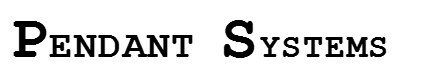 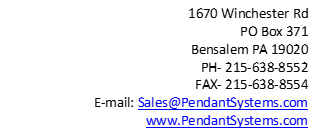  Specification Sheet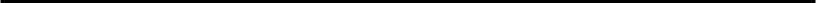 PS Part# SC Coil 18/6 LV STOW PConstruction: Conductors: 6-18 AWG (16/30) BC						Insulation: Premium Grade PVC							Nom: 0.030” ± 0.004”Conductors Color Code: Purple-Pink-Red-Black-White-GreenCable: 5/Conductors Cabled W/Binder Non-Woven Polyester Tape						Jacket: Polyvinyl Chloride (PVC)	 Oil, Moisture, UV Resistant, VW-1		Nom: 0.065” ± 0.05”Jacket Colors: White , Black (Suffix BK), Clear (Suffix Clear)Overall OD: 									Nom: 0.498” ± 0.05”Note 1: Print/Markings on Product may vary to better suit Industry approvalsNote 2: Print Shall be indented. (Not Printed)	(UL) E322633 18/6 STOOW 105C 600V FT-2---c(UL) STOOW 6/C 0.824mm2 (18 AWG) 105C 600V FT-2Wire Processed Under Pendant Systems UL Wire Process # E325558Environmental:RoHS EU Directive 2011/65/EU (1&2&3), Reach 210, California Prop 65: This product may contain chemicals known to the state of California to cause Cancer.For more information go to www.P65Warnings.ca.gov NEC Article 400	UL 62	CSA-C22.2-49	OSHA 	 Rating: 105°C	600V“This Cable Design is the intellectual property of Pendant Systems Mfg. intended for use by Pendant Systems Mfg. and their customers. Treat this as a confidential controlled document”Proprietary informationTHIS DOCUMENT CAN ONLY BE DUPLICATED WITH THE WRITTEN PERMISSION FROM PENDANT SYSTEMS MFG.